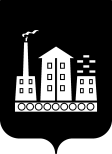 АДМИНИСТРАЦИЯГОРОДСКОГО ОКРУГА СПАССК-ДАЛЬНИЙ ПОСТАНОВЛЕНИЕ28 сентября 2022 г.          г. Спасск-Дальний, Приморского края                    №  838-па  О внесении изменений в постановление Администрации городского округа Спасск-Дальний от 15 апреля 2022 г. № 223-па «Об утверждении порядка расходования средств резервного фонда Администрации городского округа Спасск-Дальний»В соответствии со статьей 81 Бюджетного кодекса Российской Федерации,   Положением о бюджетном процессе в городском округе Спасск-Дальний, утвержденном решением Думы городского округа Спасск-Дальний от 4 апреля        2017 г. № 25-НПА,  Администрация городского округа Спасск-ДальнийПОСТАНОВЛЯЕТ:1. Внести в Порядок расходования средств резервного фонда Администрации городского округа Спасск-Дальний, утвержденный постановлением Администрации городского округа Спасск-Дальний от 15 апреля 2022 года № 223-па, следующие изменения:1.1. в подпункте 4.1. пункта 4 слова «в подпунктах 2.1.- 2.9.» заменить словами «в подпунктах 2.1.-2.10.»;1.2. исключить из подпункта 4.2. пункта 4 цифры «2.11.».  3. Административному управлению Администрации городского округа Спасск-Дальний (Моняк) настоящее постановление разместить на официальном сайте правовой информации городского округа Спасск-Дальний.4.   Контроль за исполнением настоящего постановления возложить на первого заместителя главы Администрации городского округа Спасск-Дальний Врадий Л.В.Глава городского округа Спасск-Дальний		                   				   	О.А. Митрофанов	